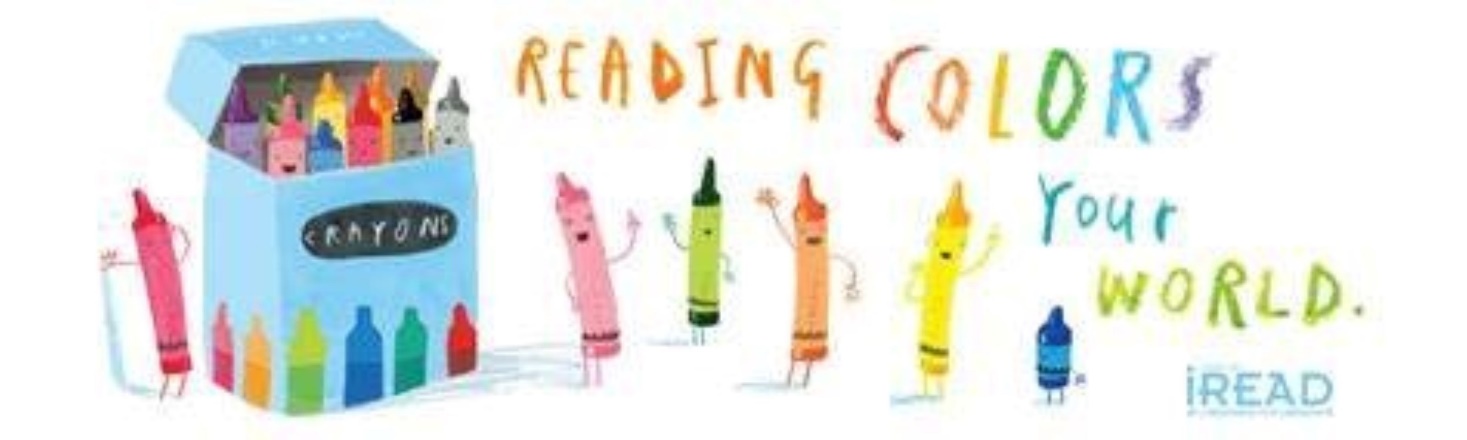 Summer Reading Program ScheduleJune 25th Bookmarks Due July 2nd Drawing for winning bookmarkJuly 2nd Kindness rocks, call to schedule a timeJuly 14th Absolute Science, The Bubble Guy 5:00pm at the main park pavilion July 19th Blank Park Zoo 4:00pm at the main park pavilion July 30th Craft day, call to schedule a time			PLEASE RSVP FOR ALL EVENTS!YOU CAN CALL, LEAVE MESSAGE ON FACEBOOK OR VOICEMAIL!Visit the Newhall Public Library Website and Facebook Page for more details!